ADDITIONAL GUARD FEES 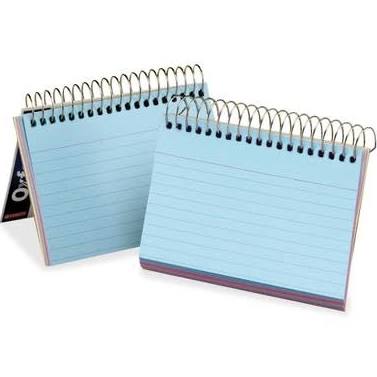 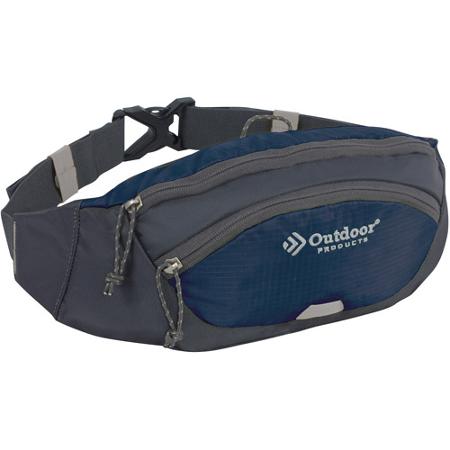 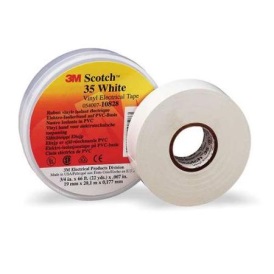 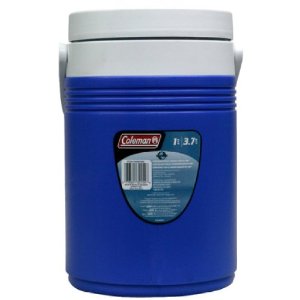 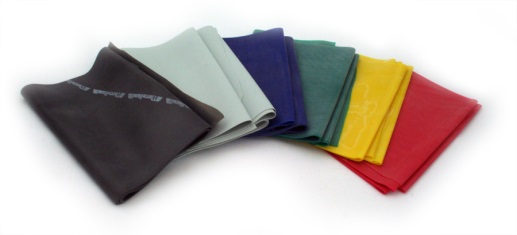 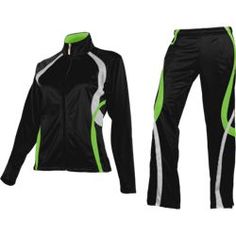 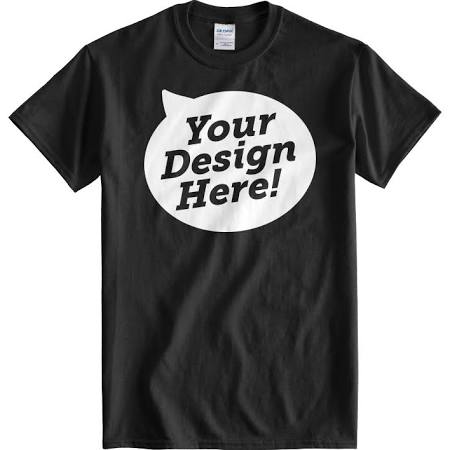 ITEMS							APPROXIMATE PRICING Dot Book Spiral bound index cards 100 count		 $2-5Fanny Pack						 $5-10Water Jug Gallon					 $5-10Thera band						 $5-10White Electrical Tape					 $3-5 Optional : Guard Section Shirt 			 $15-20Makeup	this will be decided later in the summer and is usually around $15-20Warm-ups: the warm-ups that we currently have are around $55 for the jacket and $30 for the pant. However, the guard staff is looking to redesign the warm-ups to something more unique to the Powhatan Guard using screen printing technology. More information will be given out at the parent meeting before any decisions are made. 	